ПРЕЗЕНТАЦИЯ «ДОРОЖЕК ЗДОРОВЬЯ» Цель: Укрепление стопы, оказание общеукрепляющего воздействия на организм, формирование  правильной осанки.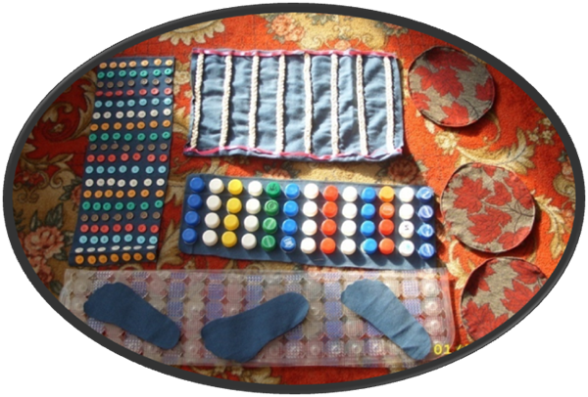 Занятия на массажных ковриках заключают в себя следующие принципы:Индивидуальный подходСистематичность и последовательностьДлительность и умеренностьРазнообразие и новизнаЧередование с другими видами общеукрепляющего воздействия: дыхательные упражнения, пальчиковые игры.Дорожки изготовлены с применением пуговиц, пробок, веревки и пр. что способствует различному воздействию на стопу.По корригирующим дорожкам осуществляется ходьба босиком, бег на месте, прыжки. Это помогает вызывать различную реакцию первичных окончаний и благоприятно воздействует на весь организм в целом. 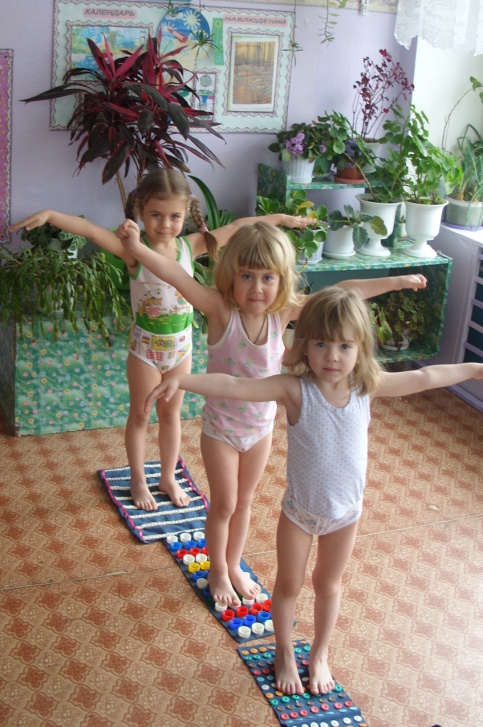 Для поддержания интереса к занятию предлагаются различные формы работы. Разнообразная ходьба: обычная, с высоким подниманием колен, с хлопками под коленом, на носках, с различным подниманием рук (в стороны, на поясе, вверх), ходьба спиной вперед, приставным шагом, с закрытыми глазами.Чаще ходьба по дорожкам здоровья выполняется под счет, стихотворное сопровождение. Зашагали ножки прямо по дорожке.             Ну-ка веселее топаем дружнее.Петя, Петя-петушок! На головке гребешок!             Важно ножки поднимает.              Важно крылья расправляет.              Важно по двору идет, «кукареку» он поет.Быть красивым, быть здоровым помогает нам ходьба!             Мы ходьбе разнообразной крикнем громкое : «Ура!»На носочки встанем все – сразу подрастем.             На носочки встанем все и вот так пойдем!